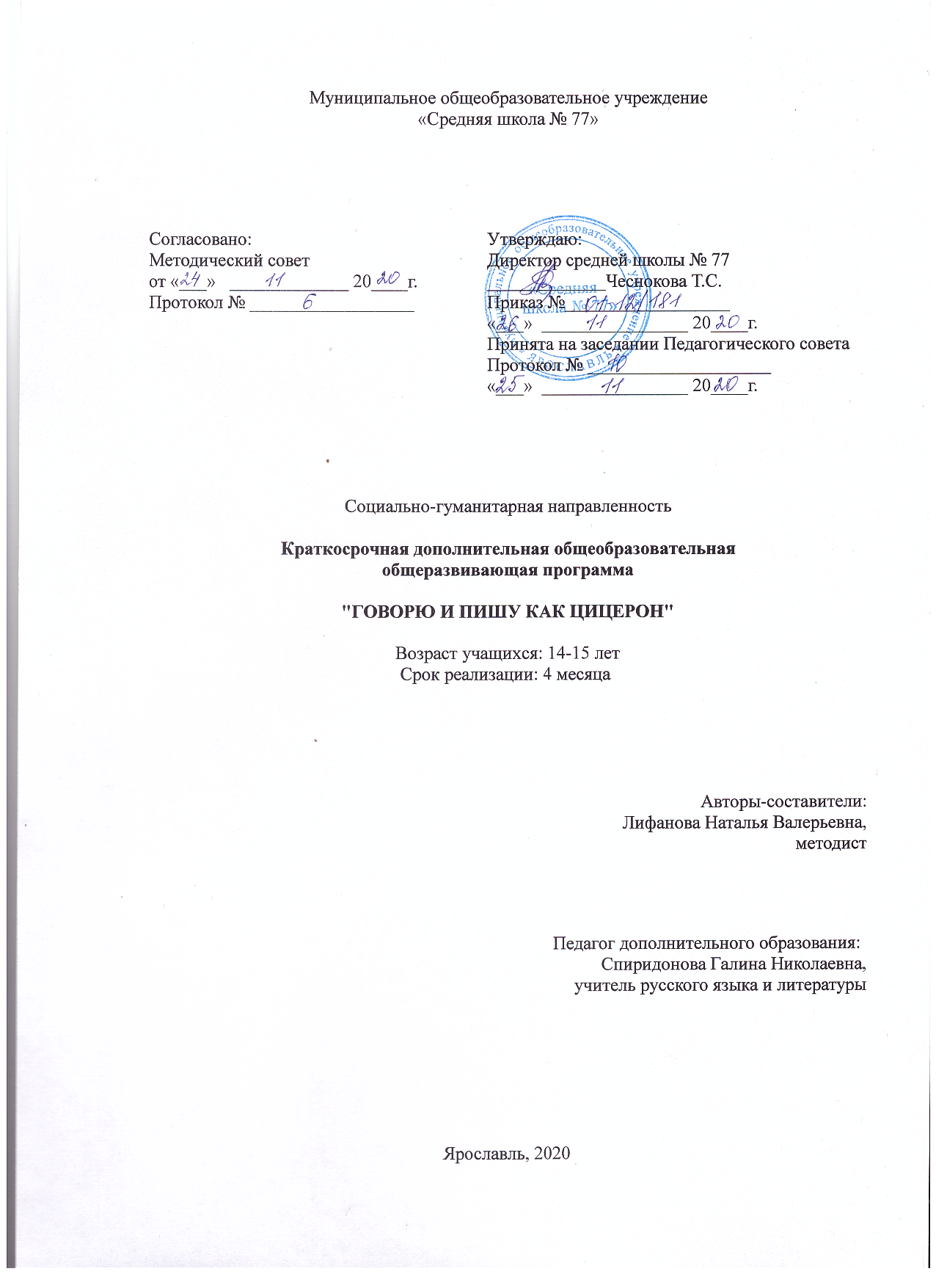 Пояснительная запискаДополнительная общеобразовательная общеразвивающая программа «Говорю и пишу как Цицерон»  (далее – Программа) социально-гуманитарной направленности предназначена для обучения школьников 8-х  классов, испытывающих сложности в написании различных текстов, связанных с необходимостью логично и грамотно изложить свою мысль и доказать ее. Обучение по программе осуществляется  как в форме индивидуально-групповых занятий, направленных на ознакомление с общими требованиями, так и в форме индивидуальных консультаций. Занимаясь по программе, обучающиеся могут практически применять и использовать полученные знания в жизни и учебе. Программа является краткосрочной, по форме реализации – дистанционной. Кем бы ни стали сегодняшние школьники в будущем, они, прежде всего, должны быть культурными людьми, как умеющие свободно и грамотно писать, так свободно и грамотно говорить. Развитие личности, профессиональный успех, социальная адаптация в обществе невозможно без умения выражать свои мысли и чувства — и устно, и письменно. Универсальной формой для отработки таких навыков является написание сочинения-рассуждения или сочинения-размышления.Значимость данной программы в углублении лингвистических знаний, овладении культурой устной и письменной речи и искусства речевого общения, в формировании умений применять полученные знания на практике, обеспечении сознательного усвоения материала, развитии навыков активных речевых действий и риторических способностей, логики мышления, подготовки конкурентоспособного ученика. Программа реализуется с учетом возраста и уровня подготовки обучающихся и их потребностей.Реализация Программы  позволяет заложить основы успешного развития речи, логического мышления и грамотного изложения своих мыслей. Программа носит практико-ориентированный характер.Уровень Программы – базовый. Обучение по данной Программе создаёт благоприятные условия для интеллектуального воспитания личности, развития познавательной активности и творческой самореализации обучающихся.Программа  составлена на основе следующих нормативных документов:«Концепция развития дополнительного образования детей» от 4 сентября 2014 г. № 1726-р;- «Концепция организационно-педагогического сопровождения профессионального самоопределения обучающихся в условиях непрерывности образования»;Федеральный закон Российской Федерации от 29 декабря 2012 года № 273-ФЗ «Об образовании в Российской Федерации»;Постановление Главного государственного санитарного врача РФ от 4 июля 2014 г. №41 «Об утверждении СанПиН 2.4.4.3172-14 «Санитарно-эпидемиологические требования к устройству, содержанию и организации режима работы образовательных организаций дополнительного образования детей»;Приказ Министерства просвещения Российской Федерации от 09 ноября 2018 г. N 196 «Об утверждении Порядка организации и осуществления образовательной деятельности по дополнительным общеобразовательным программам»;Письмо Минобрнауки России от 18.11.2015 №09-3242 «О направлении информации» (вместе с «Методическими рекомендациями по проектированию дополнительных общеразвивающих программ (включая разноуровневые программы)»);- Разработка программ дополнительного образования детей. Часть I. Разработка дополнительных общеобразовательных общеразвивающих программ: методические рекомендации - Ярославль: ГАУ ДПО ЯО ИРО, 2016. - 60 с. (Подготовка кадров для сферы дополнительного образования детей);- Приказ департамента образования ЯО от 27.12.2019 №47-нп «О внесении изменения в приказ департамента образования Ярославской области от 07.08.2018 №19-нп».Дополнительная общеобразовательная общеразвивающая программа «Говорю и пишу как Цицерон» имеет  социально-педагогическую  направленность и является модифицированной.За основу  взята ДООП: программа учителя русского языка и литературы Черкашиной В.А."Учимся писать сочинение-рассуждение". Актуальность Программы заключается в том, что она является элементом открытой образовательной системы, позволяющей «компенсировать» достаточно ограниченные возможности базовых курсов школьной программы в удовлетворении разнообразных образовательных потребностей школьников. Полученные в ходе обучения по Программе знания формируют умение грамотно выразить свои мысли и создавать собственные высказывания с учетом задач общения, позволяют без трудностей подготовить учащихся к написанию творческого задания. Особую трудность для школьников представляет аргументация их собственных умозаключений и выводов. Как правило, школьники не вполне ясно представляют себе, что такое аргумент и как он вводится в текст. Для преодоления этих затруднений и направлена данная программа. Педагогическая целесообразность программы заключается в том, что работа над сочинением учит развивать мысли на избранную тему, формирует литературные взгляды и вкусы, дает возможность высказать то, что тревожит и волнует. Она приобщает учащегося к творчеству, позволяя выразить свою личность, свой взгляд на мир, реализовать себя в написанном тексте.Таким образом, формировать логичность мышления — одна из актуальных проблем современной школы, и этот навык необходим каждому культурному человеку, в каких бы областях науки, техники или искусства он в будущем ни самореализовывался.Новизна Программы заключается в акцентировании внимания на взаимопроверке, рецензировании, редактировании  текстов; систематизировании занятий для постепенного накопления умений: осмысление авторского текста, создание текста с опорой на образец, написание собственного текста.Цель и задачи ПрограммыЦель: формирование и развитие творческих способностей, личностных качеств обучающихся, используя устную и письменную речьЗадачи:Образовательные:совершенствовать умения грамотного и логичного изложения мысли.развивающие:расширять интеллектуальные и творческие  способности;воспитательные:воспитывать культуру устной и письменной речи.Формы работы. Программа состоит из 1 модуля и реализуется в дистанционной форме. Срок реализации программы – 4 месяца. Наполняемость группы:  15 – 25 человек. Возраст учащихся 14-15 лет. В группу принимаются все желающие, по добровольно – заявительному принципу. Занятия проводятся в разновозрастных группах.Режим занятий: Занятия проводятся 1 раз в неделю по 1 академическому часу. Продолжительность учебного часа теоретических и практических занятий составляет  45 минут. Программа включает в себя теоретические и практические занятия.Количество часов программы – 16. Из них: 11 часов групповых занятий, 5 – индивидуальных консультаций. 5,5 часа теоретических занятий, 10,5 – практических.Формы занятий – групповая и индивидуальная. Формы и методы организации деятельности ориентированы на индивидуальные и возрастные особенности обучающихся.Основной формой подведения итогов реализации Программы является беседа по итогу занятий.Учебный тематический план (на 16 часов)Содержание программыРаздел 1. ВведениеТема 1.1. Вводное занятие. Речь как средство коммуникации. Законы логики речиОзнакомление с содержанием Программы: цели и содержание курса. Методы и формы работы. Речь как средство коммуникации. Законы логики речи: тезис, аргумент, доказательства, вывод.Раздел 2. Особенности рассужденияТема 2.1. Тип речи рассуждение и его отличительные особенностиРассуждение – ищет причинно-следственные связи между событиями и явлениями, выражает мнение автора, «потому что…»; это схема с блоками тезисов и доказательств и стрелочками – логичными вопросами.Примерный текст – рассуждение-размышление – отвечает на следующие вопросы:почему? – потому что закончится дождь и вернется надоевшая всем жара;зачем? – чтобы представить, чего ждать от капризной природы.Практическое занятие. Разбор примеров обучающихся. Тема 2.2. Структура рассуждения на лингвистическую тему      1. Тезис,  то есть высказывание о русском языке: формулируем позицию автора.   2. Рассуждение ученика о смысле высказывания: о чем эта цитата?  как я ее понимаю? что имеет в виду автор? (т. е. выражаем своё отношение к позиции автора).  3. Аргументация (доказательства) в рассуждении ученика  о смысле высказывания, то есть примеры из текста:         1) пример №1, его роль         2) пример №2, его роль.4. Вывод.Практическое занятие. Разбор примеров обучающихся. Тема 2.3. Тезис. Варианты формулировки тезисаВ размышлениях по той или иной проблеме тезис воспринимается как исходное утверждение, на котором держится вся система аргументации. Структура тезиса: Тема + основная мысльВарианты формулировки тезиса:Прямая формулировка основной мысли. Рассказать о случае из жизниОбраз-аналогияВопросно-ответная формаПрактическое занятие. Разбор примеров обучающихся. Тема 2.4. Определение тезиса в текстеПринято различать три главных вида текстовой информации  заключительного тезиса — итога изложенного. В текстах небольших объемов можно использовать следующие приемы определения тезисов: 1) текст разбивается на законченные смысловые части (как правило, они совпадают с абзацами); 2) в каждой смысловой части исключаются примеры, детали, описания, характеристики, цитаты, авторские отступления. Оставшаяся часть абзаца, смыслового отрезка и является тезисом.Практическое занятие. Разбор примеров обучающихся. Тема 2.5. Как доказывать тезис: правила подбора аргументовАргументы – высказывания, используемые для доказательства или опровержения тезиса. Демонстрация (метод аргументации) – последовательность логических операций, позволяющих доказать или опровергнуть тезис. В зависимости от полноты восстановления последовательности в рассуждениях, аргументация делится на собственно логическую и содержательную. Практическое занятие. Разбор примеров обучающихся. Тема 2.6. Иллюстрация доводов примерамиВ качестве примера-иллюстрации может выступать не только цитата или эпизод из текста, но и образное средство.  Чаще всего автор иллюстрирует проблему с помощью развернутых метафор, сравнений, образов-символов.Практическое занятие. Разбор примеров обучающихся. Тема 2.7. Вывод, как обязательный компонент структуры текста-рассуждения Вывод — подведение черты под сказанным, итог рассуждения. Заключение в сочинении. Обобщения различного уровня в тексте-рассуждении. Практическое занятие. Разбор примеров обучающихся. Раздел 3. РедактированиеТема 3.1. Предупреждение речевых ошибок в текстеГлавным показателем языковой полноценности речевого высказывания считается соответствие языковых средств, использованных в тексте.  Под речевыми ошибками в лингвистике понимаются нарушения норм употребления слов с точки зрения их значения, их форм, грамматических конструкций с точки зрения норм литературного языка в таких разделах языкознания, как орфоэпия, лексика и грамматика.  К речевым недостаткам относятся нарушения требований коммуникативной целесообразности, неудачный подбор выразительных средств, лексические повторы, речевая избыточность или недостаточность, употребление лишних слов, штампов, бедность и однообразие синтаксических конструкций, смешение видо – временных форм глагола и др.Тема 3.2. Предупреждение фактических ошибок в текстеневерное изложение фактов, которые не упоминаются в исходном тексте (фактов фонового характера) и которые учащиеся уместно или неуместно используют в развернутом ответе (факты биографии автора или героя текста, даты, фамилии, авторство называемых произведений,приведение фактов, противоречащих действительности.Ошибки могут состоять не только в полном искажении (подмене) факта, но и в его преувеличении или преуменьшении, например: «Маяковский - вдохновитель народа в борьбе с интервенцией»; «Много сил и энергии отдает детям директор школы: построена школа, которая каждый год выпускает около тысячи учеников».Раздел 4. Индивидуальные консультацииИндивидуальные консультации обучающихся по возникающим затруднениям. Анализ созданных ими текстов.Раздел 5. Итоговая аттестацияБеседа с обучающимися с итогами обучения. Спитч в защиту логичной речиОбеспечение программыДля реализации данной программы необходим комплекс определенных условий. Это методическое обеспечение, материально-техническое обеспечение, кадровое обеспечение.При реализации Программы в учебном процессе используются методические пособия, дидактические материалы, материалы на электронных носителях, платформы сети Интернет.Занятия построены на принципах обучения развивающего и воспитывающего характера:− доступности, − наглядности,− целенаправленности, − индивидуальности, − результативности.Методическое обеспечениеОсвоение Программы предполагает следующую типологию уроков:- беседа;- уроки применения знаний на практике;- уроки навыков (тренировочные);- Уроки индивидуальной работы (консультирование).Основные организационные формы вовлечения учащихся в учебную деятельность:- работа под руководством учителя (усвоение и закрепление теоретического материала;-составление текстов типа речи рассуждения);- самостоятельная работа;- индивидуальная работа.Организация урока предусматривает создание благоприятных эмоционально-деловых отношений, организацию самостоятельной познавательной деятельности учащихся, направленной на развитие самостоятельности как черты личности.Методы и приемы:• беседа;• объяснение учителя;• исследование;• наблюдение;• сопоставление и анализ.Виды деятельности учащихся:• составление устных и письменных высказываний на лингвистическую тему;• анализ текста художественного и публицистического стилей;• составление схем, таблиц алгоритмов.Реализация данной программы предусматривает использование личностно-ориентированного обучения, признающего ученика главной фигурой образовательного процесса. Усвоение материала контролируется при помощи педагогического наблюдения и выполнения практических работ. Итоговое (заключительное) занятие объединения проводится в форме беседы и подведения итогов обучения.Материально-техническое обеспечениеРезультат реализации Программы во многом зависит от качества материально-технического оснащения.Для реализации Программы необходимы:технические средства обучения:−персональный компьютер с видеокамерой у каждого обучающегося и преподавателя; − МФУ;- Интернет-соединение;- ПО с возможностью осуществления типа соединения «конференция»информационное обеспечение:− Интернет-сайты;- учебные плакаты и таблицы;− дидактический   материал:  раздаточный материал по темам рабочей программы;   материал (карточки, опорные конспекты, кейсы, и др.).Кадровое обеспечениеПедагог, реализующий программу, имеет  соответствующее образование по специальности «Учитель русского языка и литературы» и опыт работы.Отслеживание образовательных результатовОтслеживание образовательных результатов проводится согласно обозначенным показателям и соответствующим им критериям 2 раза: осуществляется в течение всего периода обучения и в конце занятий. Результативность освоения Программы систематически отслеживается в течение года с учетом уровня знаний и умений обучающихся на начальном этапе обучения. С этой целью используются разнообразные виды контроля:− текущий контроль ведется на каждом занятии в форме педагогического наблюдения за правильностью выполнения практической работы: успешность освоения материала проверяется в конце каждого занятия путем итогового обсуждения, анализа выполненных работ сначала детьми, затем педагогом;− итоговый контроль проводится в конце учебного года в форме беседы (произносят спитч в защиту логичной речи); позволяет выявить изменения образовательного уровня обучающегося, воспитательной и развивающей составляющей обучения.Формы проведения аттестации:спитч (соблюдение обучающимися норм логики в речи)Кроме того, система мониторинга образовательных результатов включает диагностические средства.Основными критериями определения оценки учащихся являются:Показатели освоения Программы оцениваются по уровням: Минимальный уровень (1 балл) – овладение меньше половины понятийного аппарата и практических приемов работы. Низкое качество работ, интереса к деятельности. Средний уровень (2 балла) – овладение большинством терминов и практических приемов работы. Среднее качество работ, мотивированности к деятельности. ½ выполнения практических занятий.Максимальный уровень (3 балла)  - свободное владение понятийным аппаратом и практическими приемами работы. Высокое качество работ, интерес к деятельности. Самостоятельные работы. Выполнены все практические занятия. Личностное развитие обучающихся является важным результатом освоения программы, поэтому одним из аспектов мониторинга по программе является психологическое изучение личностных особенностей детей, а также отслеживание динамики личностного развития. Основой мониторинга стал показатель психологического климата в коллективе, комфортности существования ребенка в детском объединении. Показатель комфортности существования ребенка в коллективе складывается их двух составляющих: ощущения своей успешности и результативности занятий в объединении и сплоченности детского коллектива, ощущений взаимопомощи, сотрудничества, поддержки. Вторым основополагающим показателем личностного развития обучающихся было определено развитие интеллектуального потенциала ребенка, динамика и особенности его способностей. Не менее актуальным показателем мониторинга выступает развитие самооценки ребенка, ее адекватности, гармоничности, показатели уровня притязаний личности. Обладая гармоничной, непротиворечивой самооценкой личность начинает лучше осознавать себя в мире, свои возможности, индивидуальные черты, свои цели и призвание, начинает больше доверять себе, учится ставить перед собой осознанные цели и достигать их. Рефлексия является механизмом процесса саморегуляции, самоконтроля, а впоследствии и саморазвития. Занимаясь по программе, обучающиеся учатся анализировать происходящее, свою деятельность, адекватно оценивать результативность своей работы и перспективы своего дальнейшего развития.Результаты каждого учащегося заносятся в сводную таблицу образовательных результатов (Приложение 1).Список информационных источников для педагоговНормативно-правовые документыФедеральный закон Российской Федерации № 273-ФЗ от 29 декабря 2012 г. «Об образовании в Российской Федерации».Приказ Минпросвещения России № 196 от 09.11.2018 «Об утверждении Порядка организации и осуществления образовательной деятельности по дополнительным общеобразовательным программам».СанПиН 2.4.4.3172-14 «Санитарно-эпидемиологические требования к устройству, содержанию и организации режима работы образовательных организаций дополнительного образования детей». Утверждены постановлением Главного государственного санитарного врача Российской Федерации № 41 от 4 июля 2014 г.Приказ департамента образования Ярославской области № 19-нп от 07.08.2018 «Об утверждении Правил персонифицированного финансирования  дополнительного образования в Ярославской области»;Постановление мэрии города Ярославля № 428 от 11.04.2019 «Об утверждении Положения о персонифицированном дополнительном образовании детей  в городе Ярославле". Приказ департамента образования Ярославской области № 47-нп от 27.12.2019 «О внесении изменений в приказ департамента образования Ярославской области от 07.08.2018 №19-нп».Учебные, методические и дидактические пособияВиноградов В.В. Стилистика. Теория поэтической речи. Поэтика. – М.,1963.ОГЭ-2015. Русский язык: типовые экзаменационные варианты: 12 вариантов / Под ред. И.П. Цыбулько. — М.: Издательство «Национальное образование», 2015. — ОГЭ-2015. ФИПИ-школе)ОГЭ выпускников 9 класса в новой форме. Русский язык. – Ярославль : «Интеллект-центр»,2015.Электронные образовательные ресурсы: Сайт ФИПИ URL: http://www.fipi.ru/ (Дата обращения: 20.08.2020).Список информационных источников для учащихсяУчебные, методические и дидактические пособияВиноградов В.В. Стилистика. Теория поэтической речи. Поэтика. – М.,1963.ОГЭ-2015. Русский язык: типовые экзаменационные варианты: 12 вариантов / Под ред. И.П. Цыбулько. — М.: Издательство «Национальное образование», 2015. — ОГЭ-2015. ФИПИ-школе)ОГЭ выпускников 9 класса в новой форме. Русский язык. – Ярославль : «Интеллект-центр»,2015.Электронные образовательные ресурсы: Сайт ФИПИ URL: http://www.fipi.ru/ (Дата обращения: 20.08.2020).Приложение 1.Сводная таблица образовательных результатов  ДООП «Говорю и пишу как Цицерон»Приложение 2Календарный тематический планПриложение 3Контрольно-измерительные материалыЗнания, умения и навыки обучающихся оцениваются на основании устных ответов и письменных работ методом педагогического наблюдения. 1. Оценка устных ответов учащихсяУстный опрос является одним из основных, способов учета знаний учащихся. Развернутый ответ ученика должен представлять собой связное, логически последовательное сообщение на заданную тему, показывать его умение применять определения, правила в конкретных случаях.При оценке ответа ученика надо руководствоваться следующими критериями, учитывать:1) полноту и правильность ответа,2) степень осознанности, понимания изученного,3) языковое оформление ответа.Максимальный уровень устных ответов ставится если учащийся:- обнаруживает понимание материала, может обосновать свои суждения, применить знания на практике, привести необходимые примеры не только из учебника, но и самостоятельно составленные;- излагает материал последовательно и правильно с точки зрения норм литературного языка.Средний уровень устных ответов ставится если учащийся:-не умеет достаточно глубоко и доказательно обосновать свои суждения и привести свои примеры;- излагает материал непоследовательно и допускает ошибки в языковом оформлении излагаемого.Низкий уровень устных ответов ставится если учащийся:- допускает ошибки в формулировке определений и правил, искажающие их смысл; - беспорядочно и неуверенно излагает материал.2. Оценка практических заданийСочинения — основные формы проверки умения правильно и последовательно излагать мысли, уровня речевой подготовки учащихся.Содержание текста оценивается по следующим критериям:- соответствие работы ученика теме и основной мысли;- полнота раскрытия темы;- правильность фактического материала;- последовательность изложения.При оценке речевого оформления текста учитывается:- разнообразие словарного и грамматического строя речи;- стилевое единство и выразительность речи;- число языковых ошибок и стилистических недочетов.Содержание и речевое оформление оценивается по следующим нормативам:Максимальный уровень ставится если учащийся:1) содержание работы полностью соответствует теме;2) фактические ошибки отсутствуют;3) содержание излагается последовательно;4) работа отличается богатством словаря, разнообразием используемых синтаксических конструкций, точностью словоупотребления;5) достигнуто стилевое единство и выразительность текста.Средний уровень ставится если учащийся:1) в работе допущены существенные отклонения от темы;2) работа достоверна в главном, но в ней имеются отдельные нарушения последовательности изложения;4) беден словарь и однообразны употребляемые синтаксические конструкции, встречается неправильное словоупотребление;5) стиль работы не отличается единством, речь недостаточно выразительна.Низкий уровень ставится если учащийся:1) работа не соответствует теме;2) допущено много фактических неточностей;3) нарушена последовательность изложения мыслей во всех частях работы, отсутствует связь между ними, работа не соответствует плану;4) крайне беден словарь, работа написана короткими однотипными предложениями со слабо выраженной связью между ними, часты случаи неправильного словоупотребления;5) нарушено стилевое единство текста.№Раздел/темаТеорияПрактикаВсего часовРаздел 1. Введение1-11Тема 1.1. Вводное занятие. Речь как средство коммуникации. Законы логики речи1-1Раздел 2. Особенности рассуждения3.53.572Тема 2.1. Тип речи рассуждение и его отличительные особенности0.50.513Тема 2.2. Структура рассуждения на лингвистическую тему0.50.514Тема 2.3. Тезис. Варианты формулировки тезиса0.50.515Тема 2.4. Определение тезиса в тексте0.50.516Тема 2.5. Как доказывать тезис: правила подбора аргументов0.50.517Тема 2.6. Иллюстрация доводов примерами.0.50.518Тема 2.7. Вывод, как обязательный компонент структуры текста-рассуждения0.50.51Раздел 3. Редактирование1129Тема 3.1. Предупреждение речевых ошибок в тексте0.50.5110Тема 3.2. Предупреждение фактических ошибок в тексте0.50.51Раздел 4. Индивидуальные консультации-5511Тема 4.1. Индивидуальные консультации -55Раздел 5. Итоговая аттестация-1112Тема 5.1.  Беседа-11Итого:5,510,516КритерииПоказателиДиагностические средстваСтепень сформированности познавательного потенциала личности обучающегося в области содержания Программы- обученность,  усвоение ЗУНов Программы,  - познавательная  активность, - качество  «продуктов»педагогическое наблюдениепроверка знаний, умений, навыков на практической работеУровень сформированности  нравственного потенциала личности обучающегося  - направленность личности на доброжелательную атмосферу в коллективе, дружбу  педагогическое наблюдениеСтепень самоактуализированности личности обучающегося- стремление к проявлению и реализации своих способностей- настроение и позиция детей в деятельности (желание - нежелание)педагогическое наблюдение №Ф.И.О. обучающиегосяобученность,  усвоение ЗУНов Программы  познавательная  активность качество творческих «продуктов»направленность личности на доброжелательную атмосферу в коллективе, дружбу  стремление к проявлению и реализации своих способностейнастроение и позиция детей в деятельности (желание - нежелание)ПКИКУровень освоение Программы1.2.3.4.5.6.7.8.№ п/пНаименование тем курсаВсего часовВиды деятельностиРаздел 1. Введение11Тема 1.1. Вводное занятие. Речь как средство коммуникации. Законы логики речи1Беседа Раздел 2. Особенности рассуждения32Тема 2.1. Тип речи рассуждение и его отличительные особенности1Беседа, практическая работа3Тема 2.2. Структура рассуждения на лингвистическую тему1Беседа, практическая работа4Тема 2.3. Тезис. Варианты формулировки тезиса1Беседа, практическая работаРаздел 4. Индивидуальные консультации15Тема 4.1. Индивидуальные консультации1БеседаРаздел 2. Особенности рассуждения16Тема 2.4. Определение тезиса в тексте1Беседа, практическая работаРаздел 4. Индивидуальные консультации17Тема 4.1. Индивидуальные консультации1БеседаРаздел 2. Особенности рассуждения18Тема 2.5. Как доказывать тезис: правила подбора аргументов1Беседа, практическая работаРаздел 4. Индивидуальные консультации19Тема 4.1. Индивидуальные консультации1БеседаРаздел 2. Особенности рассуждения110Тема 2.6. Иллюстрация доводов примерами.1Беседа, практическая работаРаздел 4. Индивидуальные консультации111Тема 4.1. Индивидуальные консультации1БеседаРаздел 2. Особенности рассуждения112Тема 2.7. Вывод, как обязательный компонент структуры текста-рассуждения1Беседа, практическая работаРаздел 4. Индивидуальные консультации113Тема 4.1. Индивидуальные консультации1БеседаРаздел 3. Редактирование214Тема 3.1. Предупреждение речевых ошибок в тексте1Беседа, практическая работа15Тема 3.2. Предупреждение фактических ошибок в тексте1Беседа, практическая работаРаздел 5. Итоговая аттестация116Тема 5.1.  Беседа. Подведение итогов1Спич в защиту логичной речи